……………………………………………… Bölüm Başkanlığına	Aşağıda verilen bilgiler çerçevesinde; devam durumu EĞİTMEN programına sehven girilen öğrenci(ler)nin devam durumlarının çizelgedeki gibi yeni şekliyle düzeltilerek girilebilmesi hususunu bilgilerinize arz ederim. 										Tarih ve İmza									         Unvanı, Adı ve Soyadı*Ekleri: Yoklama Belgesi Tıpkıçekimi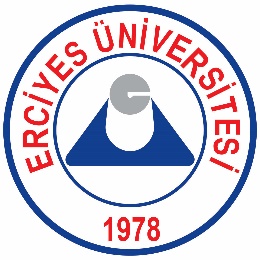 T. C.ERCİYES ÜNİVERSİTESİ REKTÖRLÜĞÜFen Fakültesi Dekanlığı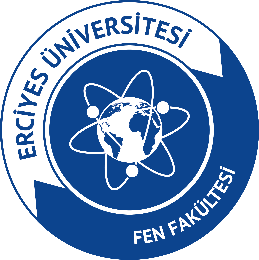 Öğretim Elemanı, Ders ve Sınav BilgileriÖğretim Elemanı, Ders ve Sınav BilgileriUnvan/Adı ve SoyadıBölümÖğretim Yılı/YarıyılıDers KoduDers AdıGerekçe (İsteğe bağlı)Öğrenci BilgileriÖğrenci BilgileriÖğrenci BilgileriÖğrenci BilgileriÖğrenci NoAdı SoyadıEski Devam Durumu *(M=Muaf, G=Girer, D=Devamsız)Yeni Devam Durumu (M=Muaf, G=Girer, D=Devamsız)